 中装协〔2019〕132 号                 签发人：刘晓一关于召开中国建筑装饰协会八届四次理事会常务理事会暨2019年中国建筑工程装饰奖发布会的通  知各理事、常务理事、副会长单位及各地方协会：根据中国建筑装饰协会章程，经协会秘书处研究，定于2019年12月27日在北京国家会议中心召开中国建筑装饰协会八届四次理事会、常务理事会暨2019年中国建筑工程装饰奖发布会。协会章程第四章第二十五条规定，理事或常务理事无特殊原因，连续两次缺席理事会，视为自动放弃理事或常务理事职务。因故不能参会的企业需书面提交请假报告。现将会议事项通知如下：一、报到：12月27日8:30-14:00国家会议中心E1入口处（北京市朝阳区奥林匹克公园天辰东路7号）二、理事会：12月27日13：30-17：30国家会议中心三层309A、B厅三、会议内容1、执行会长兼秘书长刘晓一做2019年理事会工作报告2、审议相关提案3、表决2019年工作报告和相关提案等4、公布2019年中国建筑工程装饰奖获奖项目名单5、著名经济学专家做关于宏观经济形势及税费问题的报告。四、12月27日上午9:30中装协设博会举行开幕式五、报名方式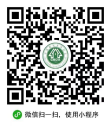 扫码报名即可六、会议费用1、会务费： 1500元/人 （含12月27日自助午餐）（1）各省协会会长、秘书长，市协会会长（或秘书长）本人参会免会务费。（2）27日18:00设博会有招待自助晚餐，可凭理事会代表证参加。2、请参会代表于2019年12月24日前报名，会务费电汇至我会账户，注明“理事会”字样。现场报到代表可使用银行卡、微信、支付宝缴费。我会将提供电子发票。3、户    名：中国建筑装饰协会	    开 户 行：北京银行甘家口支行	    银行帐号：01090315500120105251830住宿及交通费自理，请自行联系酒店预定房间。北京北辰洲际酒店：010-84371301/1302   13701393916国家会议中心大酒店 ：010-84372008-72748 13520093096 七、会务组1、理事会联系人：杨忠  电话：010-88389002  13021988282盛慧  刘馨泽   电话： 010-88389166  010-883840802、装饰奖办公室联系人：马敬  侯婷婷   电话： 010-88389062  010-88389190中国建筑装饰协会2019年11月22日